ПРОТОКОЛ Оценки и сопоставления заявок на участие в открытом конкурсена выполнение работ по капитальному ремонту многоквартирного домаЛот № 1 – капитальный ремонт внутридомовых инженерных сетей водоснабжения в жилом доме по адресу: г. Екатеринбург, ул. Донбасская, 4Заместитель председателя комиссии:На  процедуру оценки и сопоставления конкурсных заявок поступили заявки следующих участников конкурса:ООО «Евротехстрой-ЕК» (наименование участника конкурса, адрес)Оценка    заявок   проведена   конкурсной   комиссией   по   критериям,установленным пунктом 6 конкурсной документации.    Результаты   оценки   заявок   по   критериям  "Цена  договора",  "Сроквыполнения  работ"  и  "Квалификация  участника"  отражены  в  приложении к настоящему протоколу (форма прилагается).    Конкурсная комиссия произвела суммирование результатов оценки заявок.    По  результатам  оценки  и  сопоставления заявок представленным заявкамприсвоены следующие номера:    1.  ООО «Евротехстрой-ЕК»Победителем конкурса признанаООО «Евротехстрой-ЕК»(наименование организации)Организатору  конкурса  поручается в пятидневный срок со дня подписания настоящего  протокола  осуществить  возврат  обеспечения  конкурсной заявки участникам,  за  исключением  участников,  заявкам  которых присвоены 1 и 2 номера.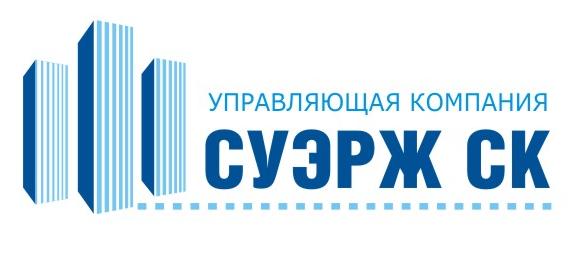 Общество с ограниченной ответственностью Управляющая компания «СУЭРЖ-СК»(ООО УК «СУЭРЖ-СК»)Юр.: ул. Декабристов, 16/18, литер з, офис 31,  г. Екатеринбург, 620026тел. (343)385-91-70  факс (343)357-21-50ОКПО 86904142 ОГРН 1086671008027ИНН/КПП 6671260030/668501001E-mail: suerg_uk@mail.ruУТВЕРЖДАЮГенеральный директор ЗАО «Альфа», осуществляющий полномочия единоличного исполнительного органа  ООО УК «СУЭРЖ-СК»___________Д.В. Иванов« 17 » сентября   2014г.                       _________________ № ___________________На №  2102   от  17.09.2014г.г. Екатеринбург, ул. Декабристов, 16/18, литер з, 2 этаж,  каб. № .(место проведения оценки и сопоставления)г. Екатеринбург, ул. Декабристов, 16/18, литер з, 2 этаж,  каб. № .(место проведения оценки и сопоставления)« 17 »  сентября  2014г.(дата)« 17 »  сентября  2014г.(дата)Состав конкурсной комиссии:Председатель комиссии:Состав конкурсной комиссии:Председатель комиссии:Состав конкурсной комиссии:Председатель комиссии:Иванов Д.В.    - Генеральный директор ЗАО «Альфа», осуществляющий полномочия единоличного исполнительного органа ООО УК «СУЭРЖ-СК»- Генеральный директор ЗАО «Альфа», осуществляющий полномочия единоличного исполнительного органа ООО УК «СУЭРЖ-СК»Бурмакина Л.Г.- начальник ПТО ООО УК «СУЭРЖ-СК»;Секретарь комиссии:Секретарь комиссии:Асхадуллина З.Х. - инженер-сметчик ООО УК «СУЭРЖ-СК»; Члены комиссии:Члены комиссии:Калашникова И.Н.Седых Н.В.Куликов В.В.Крутова И.В.- главный бухгалтер ООО УК «СУЭРЖ-СК»;- главный специалист отдела эксплуатации и капитального  ремонта УЖКХ г. Екатеринбург;- начальник юридического отдела ООО УК «СУЭРЖ-СК»;- представитель собственников помещений в многоквартирном доме по адресу: г. Екатеринбург, ул. Донбасская, 4 определенный решением общего собрания собственников.Председатель комиссии______________________Д.В. ИвановЗаместитель председателя комиссии______________________Л.Г. Бурмакина Члены комиссии:_______________________И.Н. Калашникова_________________________Н.В. Седых________________________В.В. Куликов _________________________И.В. Крутова Приложение к Протоколуоценки и сопоставления заявокна участие в открытом конкурсеОЦЕНКАЗАЯВОК ПО КРИТЕРИЯМ И ПОДКРИТЕРИЯМ